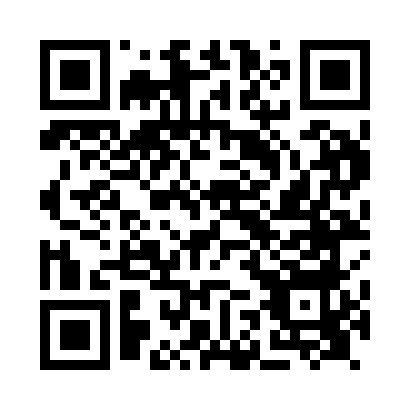 Prayer times for Achnasheen, Highland, UKWed 1 May 2024 - Fri 31 May 2024High Latitude Method: Angle Based RulePrayer Calculation Method: Islamic Society of North AmericaAsar Calculation Method: HanafiPrayer times provided by https://www.salahtimes.comDateDayFajrSunriseDhuhrAsrMaghribIsha1Wed3:235:291:176:329:0711:132Thu3:225:261:176:339:1011:143Fri3:215:241:176:359:1211:154Sat3:205:221:176:369:1411:165Sun3:185:191:176:379:1611:176Mon3:175:171:176:389:1811:187Tue3:165:151:176:409:2011:198Wed3:155:121:176:419:2211:209Thu3:145:101:176:429:2511:2110Fri3:135:081:176:439:2711:2211Sat3:125:061:176:449:2911:2312Sun3:115:041:176:469:3111:2413Mon3:095:021:176:479:3311:2514Tue3:085:001:176:489:3511:2615Wed3:074:581:176:499:3711:2716Thu3:064:561:176:509:3911:2817Fri3:054:541:176:519:4111:2918Sat3:054:521:176:529:4311:3019Sun3:044:501:176:539:4511:3120Mon3:034:481:176:559:4711:3221Tue3:024:461:176:569:4911:3322Wed3:014:451:176:579:5111:3423Thu3:004:431:176:589:5211:3524Fri3:004:411:176:599:5411:3625Sat2:594:401:177:009:5611:3726Sun2:584:381:187:009:5811:3827Mon2:574:371:187:019:5911:3928Tue2:574:351:187:0210:0111:4029Wed2:564:341:187:0310:0311:4030Thu2:564:331:187:0410:0411:4131Fri2:554:311:187:0510:0611:42